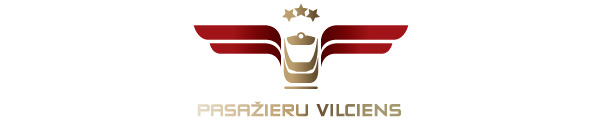 2019. gada 3. maijā Informācija plašsaziņas līdzekļiemDaudzbērnu ģimenes 4. maijā vilcienos varēs braukt bez maksas Šogad Latvijas Republikas Neatkarības atjaunošanas dienā 4. maijā daudzbērnu ģimenēm visos vilcienu maršrutos būs iespēja braukt bez maksas. AS “Pasažieru vilciens” aicina lielģimenes izmantot iespēju visiem kopā pavadīt laiku vilcienā, lai apmeklētu svētku pasākumus vai dotos apciemot radus un draugus. Bezmaksas braukšanas biļeti šajā valsts svētku dienā daudzbērnu ģimenes locekļi varēs saņemt visās AS “Pasažieru vilciens” biļešu kasēs vai vilcienā pie konduktora kontroliera, uzrādot 3+ Ģimenes karti un personu apliecinošu dokumentu vai skolēna/studenta apliecību. Derīgiem dokumentiem jābūt līdzi ne tikai biļetes iegādes brīdī, bet arī visa brauciena laikā. Atzīmējot Latvijai nozīmīgo 4. maiju, kas pēdējos gados tiek svinēti arī kā “Baltā galdauta svētki”, mūsu dīzeļvilcienos pamanīsiet ar baltiem galdautiem un svētku sveicienu rotātus galdiņus, lai arī vilcienā pavadītais laiks šajā dienā mūsu pasažieriem aizritētu svinīgākā noskaņojumā. Atgādinām, ka arī ikdienā daudzbērnu ģimenes locekļi saņem 50% atlaidi vienreizējām vilciena biļetēm, bet dienu un abonementa biļetes var iegādāties ar 40% atlaidi. Savukārt daudzbērnu ģimeņu skolēni un studenti, kuri nav vecāki par 24 gadiem, biļetes vienam braucienam var iegādāties ar 90% lielu atlaidi. Lai ikviens brauciens vilcienā ir ātrs, drošs un patīkams! Par PVUzņēmums ir dibināts 2001. gada 2. novembrī. Akciju sabiedrība Pasažieru vilciens ir vienīgais iekšzemes sabiedriskā transporta pakalpojumu sniedzējs, kas pārvadā pasažierus pa dzelzceļu visā Latvijas teritorijā. AS Pasažieru vilciens ir patstāvīgs valsts īpašumā esošs uzņēmums. Eirobarometrs 2018. gada iedzīvotāju aptauja liecina, ka Pasažieru vilciens precizitāte un uzticamība ir augstākā Eiropā. Papildu informācijai:Agnese LīcīteAS „Pasažieru vilciens”Sabiedrisko attiecību daļas galvenā sabiedrisko attiecību speciālisteTālr: 29467009; E-pasts: agnese.licite@pv.lv